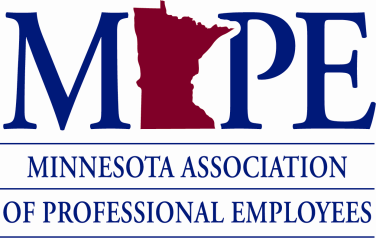 To:		MAPE Local Presidents and Board of DirectorsFrom:	Thu Phan, Vice PresidentDate:	February 19, 2020Re:		Delegates for the 2020 Delegate AssemblyMAPE’s 2020 Delegate Assembly will be held at the Doubletree by Hilton, Bloomington MN.  Each local will be represented by delegates based on the number of members in the local as of February 1, 2020.  The local’s president is one of the local’s delegates.  Locals are also authorized to have one alternate per delegate.  Funding for delegates and alternates will be in accordance with MAPE Bylaws Article X, Section 4. For 2020, the number of delegates per local is as follows:MAPE Bylaws Article X, Section 1DELEGATE ASSEMBLYSection 1.	Composition.The Delegate Assembly shall consist of the members of the Board of Directors and the delegates elected by Locals.Each Local shall be allocated one Delegate for each 75 members (with no rounding up of    fractions), with a minimum of one delegate, who shall be the Local President. Calculation of the number of delegates shall be done annually by the Vice President, using data effective February 1. The Vice President shall be responsible for completing this calculation and for notifying Locals in writing of the number of delegate positions.Each Local may also elect ranked alternate delegates equal in number to the number of delegates allowed to that Local. The candidates for delegate with the most votes in the election are selected as delegates, up to the number of delegate spots available. The remaining candidates, up to the number of alternate spots available, are ranked alternates in order based on their vote totals. Delegates and alternate delegates must be members of the Local they are elected to represent at the time of the Delegate Assembly or Special Delegate Assembly. In electing delegates, each Local shall endeavor to ensure that the overall delegation is balanced and representative of the entire Local.If a local president is unable to attend a Delegate Assembly, the vice president will take the president’s place as a delegate. If the local has no vice president or the vice president cannot attend, the highest ranked alternate will become a delegate. If the president leaves the Delegate Assembly and the vice president is present, the vice president will take the president’s place. If the president leaves the Delegate Assembly and the vice president is not present, the highest ranked alternate will become a delegate.Section 4.      Funding.For the annual Delegate Assembly, MAPE Central shall pay all costs for all delegates and for the first alternate from locals that had a balance of less than $15,000, as reported in Income/Expense Statements for July 31 of the previous year.Locals will pay expenses of all alternates who attend special Delegate Assemblies.LocalMembersDelegates10146462016528301424540164985012743502155260163986021251701497680145068021892901406590218821001169210022423110127531102761120144151202186212031381130141051302156213038111304811140129931402217215011862150222631601268316021301170113511702309417031011180123731901216219022453190312612001361421017409Total11,163130